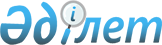 Об утверждении формы типового плана восстановления платежеспособностиПриказ Заместителя Премьер-Министра - Министра финансов Республики Казахстан от 28 февраля 2023 года № 221. Зарегистрирован в Министерстве юстиции Республики Казахстан 28 февраля 2023 года № 31978
      В соответствии подпунктом 3) статьи 9 Закона Республики Казахстан "О восстановлении платежеспособности и банкротстве граждан Республики Казахстан" ПРИКАЗЫВАЮ:
      1. Утвердить прилагаемую форму типового плана восстановления платежеспособности.
      2. Комитету государственных доходов Министерства финансов Республики Казахстан в установленном законодательством Республики Казахстан порядке обеспечить:
      1) государственную регистрацию настоящего приказа в Министерстве юстиции Республики Казахстан;
      2) размещение настоящего приказа на интернет-ресурсе Министерства финансов Республики Казахстан;
      3) в течение десяти рабочих дней после государственной регистрации настоящего приказа в Министерстве юстиции Республики Казахстан представление в Департамент юридической службы Министерства финансов Республики Казахстан сведений об исполнении мероприятий, предусмотренных подпунктами 1) и 2) настоящего пункта.
      3. Настоящий приказ вводится в действие по истечении десяти календарных дней после дня его первого официального опубликования. Форма типового плана восстановления платежеспособности
      _____________________                  _____________________(дата составления)                        (место составления) Раздел 1. Общие данные о должнике Раздел 2. Сведения об имуществе должника
      Дата и номер акта инвентаризации имущества должника"___" ________________ 20__ года №_____
      (тенге) Раздел 3. Сведения о доходах и расходах
      3.1. Доходы
      (тенге)
      3.2. Расходы
      (тенге)
      3.3. Деньги, ежемесячно оставляемые должником в его распоряжении
      (тенге) Раздел 4. Анализ финансового состояния должника
      (тенге) Раздел 5. Анализ причин возникновения неплатежеспособности должника
      5.1. Причины возникновения неплатежеспособности должника:1. _____________________________________________________________;2. _____________________________________________________________;3. _____________________________________________________________. Раздел 6. Мероприятия, направленные на восстановление платежеспособности должника
      6.1. Меры, направленные на восстановление платежеспособности должника
      *Меры указываются в зависимости от возможности их применения.
      6.2. Инструменты, применяемые при восстановлении платежеспособности должника
      **Инструменты указываются в зависимости от возможности их применения. Раздел 7. Информация об обязательствах, имеющих более длительный срок, чем срок исполнения плана восстановления платежеспособности
      (тенге) Раздел 8. График погашения кредиторской задолженности
      (тенге)
      продолжение таблицы (тенге)
      продолжение таблицы
      (тенге)
      продолжение таблицы
      (тенге)
      продолжение таблицы
      (тенге) Раздел 9. Информация о предложениях и замечаниях кредиторов к плану восстановления платежеспособности
      9.1. Дата направления проекта плана восстановления платежеспособности должника для рассмотрения кредиторам,требования которых включены в реестр требований кредиторов (далее – РТК) "___" ________________ 20__ года.
      9.2 Информация о предложениях и замечаниях кредиторов
      9.3 Расчет финансового управляющего
      (тенге)
      Предполагаемая сумма для удовлетворения требований всех кредиторовпри прекращении процедуры восстановления платежеспособности_________________________________ тысяч тенге***.***Рассчитывается в случае, если при составлении окончательного планавосстановления платежеспособности частично или в полном объеме не учтеныпредложения и (или) замечания кредитора (кредиторов).Срок исполнения плана восстановления платежеспособности должника___________________________________________________.План восстановления платежеспособности составлен на ___ листах,пронумерован и прошнурован___ страниц.Должник ___________________ _____________ ____________Фамилия, имя, отчество (дата) (подпись) (при его наличии)Финансовый управляющий___________________________ _____________ ____________Фамилия, имя, отчество (дата) (подпись) (при его наличии)
					© 2012. РГП на ПХВ «Институт законодательства и правовой информации Республики Казахстан» Министерства юстиции Республики Казахстан
				
      Заместитель Премьер-Министра- Министр финансовРеспублики Казахстан

Е. Жамаубаев
Утвержден приказом
Заместителя Премьер-Министра
- Министра финансов
Республики Казахстан
от 28 февраля 2023 года № 221
Фамилия, имя, отчество(при его наличии)
Индивидуальный идентификационный номер (далее– ИИН)
Номера банковских счетов, наименование, юридический адрес банка второго уровня или организации, осуществляющей отдельные виды банковских операций
Фактическое место проживания
Регистрация по месту жительства
Контактные данные(номера мобильных, домашних телефонов)
1
2
3
4
5
6
№ 
Наименование (деньги, земля, здания, транспортные средства, ценные бумаги, задолженность других лиц перед должником, животные, ювелирные изделия и прочие)
Отличительные признаки
Стоимость (рыночная стоимость) имущества
Краткое описание имущества (адрес, кадастровый номер, техническое состояние и иные сведения)
1
2
3
4
5
№ 
Источник получаемого дохода
На момент применения процедуры восстановления платежеспособности
Годы проведения восстановления платежеспособности
Годы проведения восстановления платежеспособности
Годы проведения восстановления платежеспособности
Годы проведения восстановления платежеспособности
Годы проведения восстановления платежеспособности
№ 
Источник получаемого дохода
На момент применения процедуры восстановления платежеспособности
20__ (1-й год)
20__ (2-й год)
20__ (3-й год)
20__ (4-й год)
20__ (5-й год)
…
Итого:
Итого:
№
Расходы должника
На момент применения процедуры восстановления платежеспособности
Годы проведения восстановления платежеспособности
Годы проведения восстановления платежеспособности
Годы проведения восстановления платежеспособности
Годы проведения восстановления платежеспособности
Годы проведения восстановления платежеспособности
№
Расходы должника
На момент применения процедуры восстановления платежеспособности
20__ (1-й год)
20__ (2-й год)
20__ (3-й год)
20__ (4-й год)
20__ (5-й год)
1
Сумма обязательных расходов:
1.1
плата за коммунальные услуги
1.2
плата за услуги организаций дошкольного образования
1.3
плата за аренду жилья
…
прочие расходы
Итого:
Итого:
2
Сумма постоянных расходов
2.1
расходы на продукты питания
2.2
расходы на проезд
…
прочие расходы
Итого:
Итого:
3.
Сумма переменных расходов:
3.1
расходы на покупку одежды
3.2
расходы на лекарственные средства
3.3
расходы на ремонт автотранспорта
…
прочие расходы
Итого:
Итого:
№ 
На момент применения процедуры восстановления платежеспособности
Годы проведения восстановления платежеспособности
Годы проведения восстановления платежеспособности
Годы проведения восстановления платежеспособности
Годы проведения восстановления платежеспособности
Годы проведения восстановления платежеспособности
№ 
На момент применения процедуры восстановления платежеспособности
20__ (1-й год)
20__(2-й год)
20__ (3-й год)
20__ (4-й год)
20__ (5-й год)
 …
№
Наименование
На момент применения процедуры восстановления платежеспособности
На начало года, в котором применена процедура восстановления платежеспособности
На начало года, предшествующего года, в котором применена процедура восстановления платежеспособности
1
Денежные средства и их эквиваленты
2
Движимое имущество
3
Недвижимое имущество
4
Дебиторская задолженность
5
Прочие активы 
№
Наименование мер*
Описание, параметры применительно к должнику
Срок реализации 
1
продажа части имущества
2
сдача имущества в имущественный наем (аренду)
3
взыскание дебиторской задолженности
4
обмен жилья (автотранспорта) на жилье (автотранспорт) меньшей стоимости
5
продажа жилья (автотранспорта) с последующей покупкой жилья (автотранспорта) меньшей стоимости
6
трудоустройство должника
7
иные меры, не противоречащие законодательству Республики Казахстан 
№
Наименование инструмента**
Описание, параметры применительно к должнику
Срок применения
1
изменение срока исполнения обязательства (отсрочка и (или) рассрочка выплаты долга
2
прощение долга или его части, в том числе неустойки (штрафов, пеней)
3
снижение процентной ставки вознаграждения за пользование займом
4
уменьшение размера регулярных текущих выплат с одновременным увеличением общего срока исполнения договора займа
5
изменение способа исполнения обязательства
6
удовлетворение требований залогового кредитора путем передачи ему предмета залога при условии прощения залоговым кредитором обязательств по договору займа
7
иные инструменты
№
Наименование кредитора
ИИН, бизнес-идентификационный номер (далее – БИН)
Сумма задолженности
Основания возникновения задолженности
Дата возникновения задолженности
Срок исполнения
…
Кредиторская задолженность
График погашения кредиторской задолженности (1-ый год восстановления платежеспособности по месяцам)
График погашения кредиторской задолженности (1-ый год восстановления платежеспособности по месяцам)
График погашения кредиторской задолженности (1-ый год восстановления платежеспособности по месяцам)
График погашения кредиторской задолженности (1-ый год восстановления платежеспособности по месяцам)
График погашения кредиторской задолженности (1-ый год восстановления платежеспособности по месяцам)
График погашения кредиторской задолженности (1-ый год восстановления платежеспособности по месяцам)
График погашения кредиторской задолженности (1-ый год восстановления платежеспособности по месяцам)
График погашения кредиторской задолженности (1-ый год восстановления платежеспособности по месяцам)
График погашения кредиторской задолженности (1-ый год восстановления платежеспособности по месяцам)
График погашения кредиторской задолженности (1-ый год восстановления платежеспособности по месяцам)
График погашения кредиторской задолженности (1-ый год восстановления платежеспособности по месяцам)
График погашения кредиторской задолженности (1-ый год восстановления платежеспособности по месяцам)
Итого за год
Остаток
Кредиторская задолженность
1 
2 
3 
4 
5 
6 
7 
8 
9 
10 
11
12 
1 очередь
2 очередь
3 очередь
4 очередь
5 очередь
Кредиторская задолженность
График погашения кредиторской задолженности (2-ой год восстановления платежеспособности по месяцам)
График погашения кредиторской задолженности (2-ой год восстановления платежеспособности по месяцам)
График погашения кредиторской задолженности (2-ой год восстановления платежеспособности по месяцам)
График погашения кредиторской задолженности (2-ой год восстановления платежеспособности по месяцам)
График погашения кредиторской задолженности (2-ой год восстановления платежеспособности по месяцам)
График погашения кредиторской задолженности (2-ой год восстановления платежеспособности по месяцам)
График погашения кредиторской задолженности (2-ой год восстановления платежеспособности по месяцам)
График погашения кредиторской задолженности (2-ой год восстановления платежеспособности по месяцам)
График погашения кредиторской задолженности (2-ой год восстановления платежеспособности по месяцам)
График погашения кредиторской задолженности (2-ой год восстановления платежеспособности по месяцам)
График погашения кредиторской задолженности (2-ой год восстановления платежеспособности по месяцам)
График погашения кредиторской задолженности (2-ой год восстановления платежеспособности по месяцам)
Итого за год
Остаток
Кредиторская задолженность
1 
2 
3 
4 
5 
6 
7 
8 
9 
10 
11
12 
1 очередь
2 очередь
3 очередь
4 очередь
5 очередь
Кредиторская задолженность
График погашения кредиторской задолженности (3-ий год восстановления платежеспособности по месяцам)
График погашения кредиторской задолженности (3-ий год восстановления платежеспособности по месяцам)
График погашения кредиторской задолженности (3-ий год восстановления платежеспособности по месяцам)
График погашения кредиторской задолженности (3-ий год восстановления платежеспособности по месяцам)
График погашения кредиторской задолженности (3-ий год восстановления платежеспособности по месяцам)
График погашения кредиторской задолженности (3-ий год восстановления платежеспособности по месяцам)
График погашения кредиторской задолженности (3-ий год восстановления платежеспособности по месяцам)
График погашения кредиторской задолженности (3-ий год восстановления платежеспособности по месяцам)
График погашения кредиторской задолженности (3-ий год восстановления платежеспособности по месяцам)
График погашения кредиторской задолженности (3-ий год восстановления платежеспособности по месяцам)
График погашения кредиторской задолженности (3-ий год восстановления платежеспособности по месяцам)
График погашения кредиторской задолженности (3-ий год восстановления платежеспособности по месяцам)
Итого за год
Остаток
Кредиторская задолженность
1 
2 
3 
4 
5 
6 
7 
8 
9 
10 
11
12 
1 очередь
2 очередь
3 очередь
4 очередь
5 очередь
Кредиторская задолженность
График погашения кредиторской задолженности (4-ый год восстановления платежеспособности по месяцам)
График погашения кредиторской задолженности (4-ый год восстановления платежеспособности по месяцам)
График погашения кредиторской задолженности (4-ый год восстановления платежеспособности по месяцам)
График погашения кредиторской задолженности (4-ый год восстановления платежеспособности по месяцам)
График погашения кредиторской задолженности (4-ый год восстановления платежеспособности по месяцам)
График погашения кредиторской задолженности (4-ый год восстановления платежеспособности по месяцам)
График погашения кредиторской задолженности (4-ый год восстановления платежеспособности по месяцам)
График погашения кредиторской задолженности (4-ый год восстановления платежеспособности по месяцам)
График погашения кредиторской задолженности (4-ый год восстановления платежеспособности по месяцам)
График погашения кредиторской задолженности (4-ый год восстановления платежеспособности по месяцам)
График погашения кредиторской задолженности (4-ый год восстановления платежеспособности по месяцам)
График погашения кредиторской задолженности (4-ый год восстановления платежеспособности по месяцам)
Итого за год
Остаток
Кредиторская задолженность
1 
2 
3 
4 
5 
6 
7 
8 
9 
10 
11
12 
1 очередь
2 очередь
3 очередь
4 очередь
5 очередь
Кредиторская задолженность
График погашения кредиторской задолженности (5-ый год восстановления платежеспособности по месяцам)
График погашения кредиторской задолженности (5-ый год восстановления платежеспособности по месяцам)
График погашения кредиторской задолженности (5-ый год восстановления платежеспособности по месяцам)
График погашения кредиторской задолженности (5-ый год восстановления платежеспособности по месяцам)
График погашения кредиторской задолженности (5-ый год восстановления платежеспособности по месяцам)
График погашения кредиторской задолженности (5-ый год восстановления платежеспособности по месяцам)
График погашения кредиторской задолженности (5-ый год восстановления платежеспособности по месяцам)
График погашения кредиторской задолженности (5-ый год восстановления платежеспособности по месяцам)
График погашения кредиторской задолженности (5-ый год восстановления платежеспособности по месяцам)
График погашения кредиторской задолженности (5-ый год восстановления платежеспособности по месяцам)
График погашения кредиторской задолженности (5-ый год восстановления платежеспособности по месяцам)
График погашения кредиторской задолженности (5-ый год восстановления платежеспособности по месяцам)
Итого за год
Остаток
Кредиторская задолженность
1 
2 
3 
4 
5 
6 
7 
8 
9 
10 
11
12 
1 очередь
2 очередь
3 очередь
4 очередь
5 очередь
№ 
Наименование кредитора
ИИН, БИН кредитора
Предложения и замечания к проекту плана восстановления платежеспособности должника
Дата внесения
Учтены/не учтены в окончательном плане восстановления платежеспособности с указанием мотивированного обоснования
…
№
Наименование кредитора предложения и (или) замечания которого не учтены частично или в полном объеме
Сумма задолженности, включенная в РТК
Очередность в РТК
Срок реализации (погашения) в соответствии с графиком
Предполагаемая сумма погашения согласно графику
Предполагаемая сумма погашения при прекращении процедуры восстановления платежеспособности
…
Итого:
Итого:
Наименование кредитора предложения и (или) замечания которого учтены
…
Итого:
Итого: